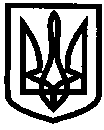 УКРАЇНАУПРАВЛІННЯ ОСВІТИІЗЮМСЬКОЇ МІСЬКОЇ РАДИХАРКІВСЬКОЇ ОБЛАСТІНАКАЗ25.08.2020											№ 272Про організацію діяльності психологічної служби Ізюмської міської ОТГ у 2020/2021 навчальному році 		На виконання Закону України «Про освіту», «Положення про психологічну службу  у системі освіти України», затвердженого наказом Міністерства освіти і науки України від 22.05.2018 № 509 (зареєстровано в Міністерстві юстиції України 31.07.2018 № 885/32337), інформаційних листів  Міністерства освіти і науки України від 27.07.2020 № 22.1/10-1495 «Про пріоритетні напрями роботи психологічної служби у системі освіти на 2020/2021 навчальний рік», від 24.07.2019 №1/9-477 «Про типову документацію працівників психологічної служби у системі освіти України»  та з метою підвищення  ефективності функціонування психологічної служби міста, забезпечення якісними соціально-психологічними послугами учасників освітнього процесу у закладах дошкільної, загальної середньої освіти та позашкільної освіти міста, оновлення підходів до організації соціально-психологічного супроводу щодо взаємодії структурних компонентів та зовнішньої взаємодії з оточенням освітнього простору  НАКАЗУЮ:1.Головному спеціалісту відділу науково-методичного та інформаційного забезпечення управління  освіти Ізюмської міської ради Харківської області Крикун О.В.:1.1 Довести до відома працівників психологічної служби та адміністрації закладів дошкільної, загальної середньої освіти та позашкільної освіти міста нормативно-правові документи щодо змісту та порядку діяльності  працівників психологічної служби установ освіти.                                                                                                              До 10.09.20201.2.Проводити роботу щодо організації діяльності працівників психологічної служби закладів освіти Ізюмської міської ОТГ у 2020/2021н.р. згідно з чинними нормативними актами.                                                                     Протягом 2020/2021 навчального року1.3.Здійснювати аналіз, оцінку та прогноз розвитку психологічної служби, брати участь у формуванні освітньої політики Ізюмської міської ОТГ.                                                                      Протягом 2020/2021 навчального року1.4.Координувати роботу працівників психологічної служби закладів освіти Ізюмської міської ОТГ, надавати навчально-методичну, інформаційну та консультативну підтримку.                                                                  Протягом 2020/2021 навчального року1.5.Продовжити спільно з керівниками міського методичного об’єднання диверсифікацію  форм методичної  роботи з працівниками психологічної служби.                                                                  Протягом 2020/2021 навчального року1.6.Забезпечити надання звітів та інформацій про діяльність психологічної служби Ізюмської міської ОТГ, виконання державних програм щодо здорового способу життя до КВНЗ «Харківська академія неперервної освіти».                                                                    Згідно з термінами надання інформації1.7.Надавати допомогу працівникам психологічної служби щодо участі у  Всеукраїнському конкурсі авторських програм практичних психологів і соціальних педагогів «Нові технології у новій школі» у номінації «Розвивальні програми».                                                                 Протягом 2020/2021 навчального року2. Працівникам психологічної служби закладів освіти Ізюмської міської ОТГ:2.1.Забезпечити планування, організацію роботи та ведення обов’язкової документації згідно з листом Міністерства освіти і науки України від 24.07.2019 № 1/9-477 «Про типову документацію працівників психологічної служби у системі освіти України».                                                                                                          До 15.09.20202.2.Погодити річні плани роботи працівників психологічної служби закладів освіти Ізюмської міської ОТГ з головним спеціалістом відділу науково-методичного та інформаційного забезпечення управління освіти  Ізюмської міської ради Харківської області.                                                                                                            До 15.09.20202.3. Посилити роботу зі здійснення профілактичних заходів у закладах освіти щодо зниження рівня вживання алкоголю та наркотичних речовин підлітками.                                                                  Протягом 2020/2021 навчального року2.4.Посилити профілактичну роботу з подолання правопорушень, злочинності серед неповнолітніх.                                                                  Протягом 2020/2021 навчального року2.5.Здійснювати надання допомоги щодо забезпечення психологічного і соціально-педагогічного супроводу інклюзивного навчання дітей з особливими освітніми потребами, консультативної і просвітницької роботи з батьками.                                                                  Протягом 2020/2021 навчального року2.6.Посилити профілактичну роботу із протидії торгівлі людьми                                                                  Протягом 2020/2021 навчального року2.7.Проводити роботу щодо забезпечення створення безпечного середовища (запобігання насильству в закладі освіти та домашньому насильству), забезпечення захисту прав і свобод дітей.                                                                  Протягом 2020/2021 навчального року2.8.Здійснювати надання допомоги постраждалим внутрішньо переміщеним учням, їхнім батькам та членам родини в адаптації до нових умов проживання і навчання, дітям і сім’ям учасників АТО (ООС).                                                               Протягом 2020/2021 навчального року2.9.Організувати та проводити моніторингові дослідження освітнього процесу з питань психологічної роботи.                                                                 Протягом 2020/2021 навчального року2.10.Надати звіт про результативність проведеної роботи за 2020/2021 навчальний рік до відділу науково-методичного та інформаційного забезпечення управління освіти  Ізюмської міської ради Харківської області. 	           До 01. 05.20213. Керівникам закладів дошкільної, загальної середньої та позашкільної освіти  Ізюмської міської ОТГ:        3.1.Не допускати проведення тренінгів, обстежень та опитувань усіх учасників освітнього  процесу представниками сторонніх організацій без попередньої експертизи згідно з наказом Міністерства освіти і науки України від 20.04.2001 № 330 «Про затвердження Положення про експертизу психологічного і соціологічного інструментарію, що застосовується в навчальних закладах  Міністерства освіти і науки України».                                                                                                                                                                                                                                                                                      Постійно3.2.Практичним психологам закладів дошкільної, загальної середньої та позашкільної освіти  Ізюмської міської ОТГ для  проведення  психодіагностики  застосовувати діагностичні мінімуми під загальною редакцією В.Г.Панка.                                                                      Протягом 2020/2021 навчального року3.3.Забезпечити заклади освіти ставками практичного психолога та соціального педагога відповідно до нормативної потреби.                                                                                                                 З 01.09.20203.4.Забезпечити контроль за використанням  працівниками психологічної служби програм, які отримали гриф Міністерства освіти і науки України та  розміщені на сайті Державної наукової установи «Інститут модернізації змісту освіти», авторських  програм, які погоджені Центром практичної психології, соціальної роботи та здорового способу життя при КВНЗ «Харківська академія неперервної освіти».                                                                    Протягом 2020/2021 навчального року3.5.Проводити роботу щодо забезпечення  працівників психологічної служби закладів освіти окремими робочими та навчальними кабінетами, приведенню  кабінетів у відповідність до Положення про психологічний кабінет, затвердженого наказом  Міністерства освіти і науки України від 19.10.2001 № 691  «Про затвердження Положення про психологічний кабінет дошкільних, загальноосвітніх та інших навчальних закладів».                                                                            Протягом 2020/2021 навчального року3.6.Сприяти організації роботи у закладах дошкільної, загальної середньої, позашкільної освіти гуртків і факультативів психологічного та соціально-педагогічного спрямування за програмами, які мають гриф Міністерства  освіти і науки України.                                                                                                                З 01.09.20203.7. Забезпечити проведення в закладах освіти «години психолога», що сприяє розв’язанню соціально-педагогічних проблем в учнівському середовищі згідно з листом МОНмолодьспорт від 04.07.2012 № 1/9-488 «Щодо організації та проведення «години психолога» у загальноосвітніх навчальних закладах», затвердити наказом відповідний графік.                                                                                                               До 01.09.20203.8.Забезпечити впровадження шкільних служб порозуміння в закладах загальної середньої освіти Ізюмської міської ОТГ.                                                                                                              До 01.10.20203.9.Забезпечити постійне оновлення інформації на сайті закладу освіти сторінки «Кабінет психолога/соціального педагога» та онлайн-консультування.                                                                   Протягом 2020/2021 навчального року3.10.Сприяти участі працівників психологічної служби у відповідних фахових конкурсах, фестивалях тощо, поширенню досвіду роботи.						       Протягом 2020/2021 навчального року4. Контроль за виконанням даного наказу покласти на начальника відділу науково-методичного та інформаційного забезпечення управління освіти Ізюмської міської ради Харківської області Золотарьову Н.М.Заступник начальника управління освіти			В. МАРТИНОВ				Наталія ЗолотарьоваОлена Крикун 0574322406